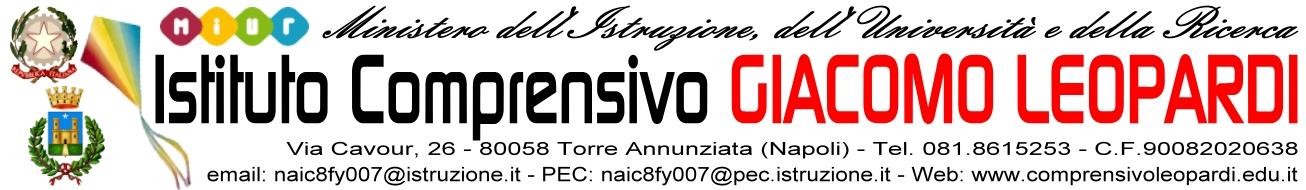 Al docente Cifelli Massimo PalmoAl DSGAAl personale ATA Albo/atti/Sito webOggetto: Decreto individuazione docente tutor Campionati Studenteschi a.s. 2022/23IL DIRIGENTE SCOLASTICOVISTO che la nostra scuola aderirà per il corrente anno scolastico ai Campionati Studenteschi rivolti agli alunni di scuola secondaria di primo grado, da organizzare internamente all' istituzione scolastica.CONSIDERATO che d' intesa con il referente scolastico d' istituto le attività progettuali nell’ a.s. 2022/2023, riguarderanno due moduli da 25/30 ore nelle seguenti discipline sportive: pallavolo e palalcanestro;VISTA la Contrattazione integrativa di Istituto a.s. 2022/23;VISTO il progetto di avviamento alla pratica sportiva a.s. 20212/23 per gli alunni della Scuola Secondaria deliberato dagli OO.CC. competenti ed inserito nel P.T.O.F. 2022-2025;VISTA la circolare interna per il reclutamento di docenti con competenze specifiche prot. 290 del 16.01.2022 ;TENUTO CONTO delle competenze dei docenti, nonché della loro disponibilità ad effettuare lezioni in orario extrascolastico ;CONSIDERATO che l’attuazione di diversi progetti e le avverse condizioni metereologiche non hanno consentito all’istituto di poter iniziare prima il progetto, pertanto dei due moduli inizialmente previsti se ne svolgerà soltanto uno e precisamente quello di pallavolo;VISTO che la realizzazione di un solo modulo progettuale da 30 ore rende necessaria una sola figura di tutor;INDIVIDUA Il docente Cifelli Massimo Palmo per il modulo di “Pallavolo”in servizio presso questa Istituzione scolastica nel corrente anno scolastico, l’incarico di effettuare n° 1  modulo da 30  ore, in orario pomeridiano extrascolastico presso il campetto sportivo del plesso Cavour Il corso dovrà essere svolto secondo il calendario comunicato alle famiglie e concluso entro la data stabilita. Al termine del corso, il docente consegnerà:una relazione finale sul percorso in oggetto;il registro ricevuto all’atto della nomina, in cui saranno stati annotati, per ogni lezione: la data, la durata, gli alunni presenti/assenti e le attività svolte;le autorizzazioni alla frequenza del corso, debitamente firmate dai genitori degli alunni coinvolti;Il docente si impegna a recuperare le ore non svolte; si impegna, inoltre, a segnalare sia la totale assenza degli alunni alla lezione giornaliera del corso, sia l’assenza parziale degli stessi nel caso in cui ammonti a più del 30% degli iscritti e a sospendere eventualmente l’attività, previo confronto con il Dirigente Scolastico.La prestazione sarà retribuita ad ore con i Fondi della pratica sportiva afferenti al Fondo per il Miglioramento dell’Offerta Formativa (MOF) seguendo i parametri previsti dal CCNL.Il Dirigente Scolastico(dott.ssa Antonella d’Urzo) [documento informatico firmato digitalmente ai sensi del D.Lgs 82/2005 s.m.i. e norme collegate]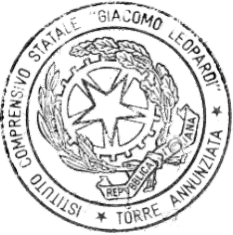 